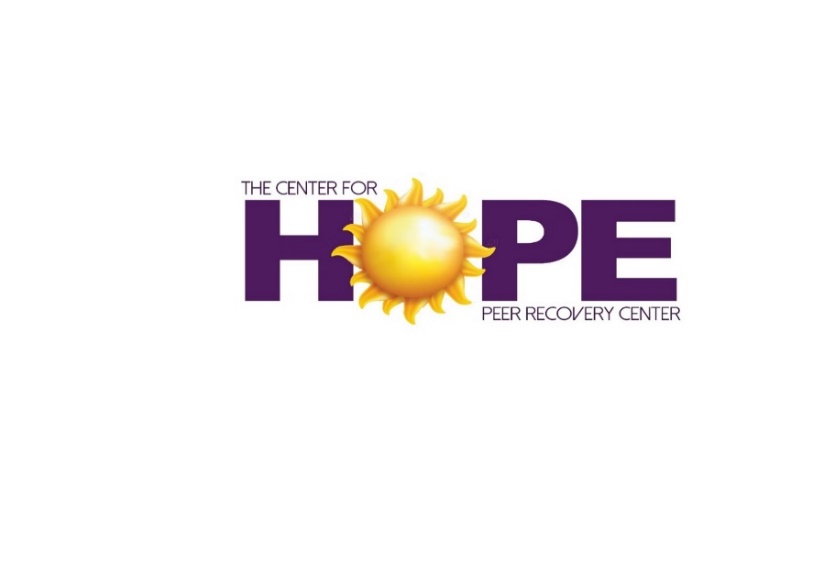 MEETING MINUTES – Monday, April 10, 2023 2 PM Website:  centerforhopeif.orgBoard Chair:		Gavin Wells,  Board Vice-Chair:	Anne Johnson  Secretary:			April CrandallBoard Members In Attendance: Director/Assistant Director and RHS representative: Nancy Espeseth, Mark Cukurs  Devere Hunt, Donna Johnson, Darius Carr, Michelle Smoley, Grace BreshearsGuests: Kraig Boyd (Hope and Recovery Center Board of Director’s President)Call Meeting to Order – Count/determine quorum: 6/11Prior Month Meeting Minutes – Changes/Motion/2nd:  Unanimous consentBoard Maintenance – Action items, Bylaws, Committee Reports, Welcome or interview new board members, etc.:  Badger Inc – Center for Hope Budget review – table until May 2023 meeting due to time needed for 3 action items Action ItemsActivities and allowing participant’s children to attend – discussion, plan, and vote – No vote required there are not any restrictions in policy or bylaws for individual’s children to come to  family oriented activity – no vote required.  Sex offenders would not be able to attend family oriented activities where there are children present.  Nancy is aware of registered sex offenders and they have a good working relationship  to protect both children and sex offender probation requirements and so that sex offenders can still utilize the Center for Hope for substance and mental health recovery support services Self Care budget for staff – Nancy proposal, discussion, and vote – Nancy proposal proposed budget for self care staff of 500 per fiscal year for each staff member to pay for things like a gym membership, education, or other self care expenses as approved by Nancy.  Nancy will monitor use of self care budget such as utilizing gym membership on quarterly basis and if there are not enough funds for the fiscal year  to include elf help the program will be suspended  April  motioned to approve, Same 2nd  unanimous consent.Center for Hope creating a Pocatello Center for Hope chapter from Hope and Recovery Center.  HRRC has voted to dissolved and donate all funds and shift all program, operations, and funds to Center for Hope per approval by Center for Hope board to create a chapter of Center for Hope in Pocatello.  There would be be 4 seats on the Center for Hope board for Pocatello and its satellite offices.  Members of HRRC Executive Committee would not be able to be member of Center for Hope board for now for clean break. JimmCenter for Hope would need to create a contract with BEST for Executive Director Services.  Center for Hope in Pocatello would be called Center for Hope South.  Center for Hope would have a separate account for Center for Hope South operations.  IROC DBH has agreed to shift HRRC IROC RSS to Center for Hope for Center for Hope South operations. Kraig Boyd (president of HRRC) was present to provide support for this action. Sam made a motion to accept the above described plan and  proposal. Anne second.  Unanimous consent.Financial/Insurance Report – Monthly Profit Loss Statement (Jan, Apr, July, Oct):   See Profit Loss statement and balance sheet in emailSee 2022 990 in emailCenter for Hope Financial Review (Searle, Hart, and Associates) and United Way Grant Application – April  Financial Review complete, no issues, all finances in order, See financial review in email.  United Way application will be submitted Tuesday April 11th. Center for Hope fiscal agent for Hope and Recovery Center Pocatello – Report on the UW grant application for Hope and Recovery Center – Nancy/AprilDirector’s Report – Funding/Grants/Budget, Funding, Upcoming Events, Statistics and Outcomes of Participants, Future Plans, Ideas, Activities, Volunteers, Groups, Outreach, Travel: See director’s report attached belowOther Agenda items/Guest Presenters:	May 12th is the RHS Symposium and RHS 5K Fun Run fundraiser is May 13thAssignments:  Establish/Remind next meeting time:  Monday – May 8, 2022 2 pm.  Adjourn – Motion/2nd:  April made motion to adjourn, Autumn second.  Unanimous consent Executive Session: NASee director’s report on following page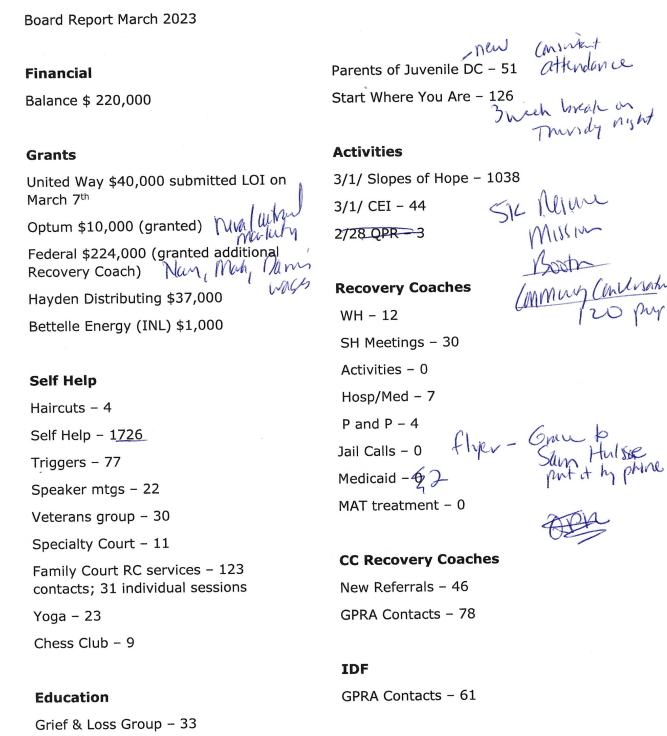 y1.Gavin Wellsy5. Dr. Aaron Harris10. Aimee Austiny2. Anne Johnson6. Crista Henderson11. Joyce Cumptony3. April Crandally7. Sam Hulsey4. Autumn Furman8. Paula McAllister